
Литература во всех ее видах — не что иное, как тень доброй беседы.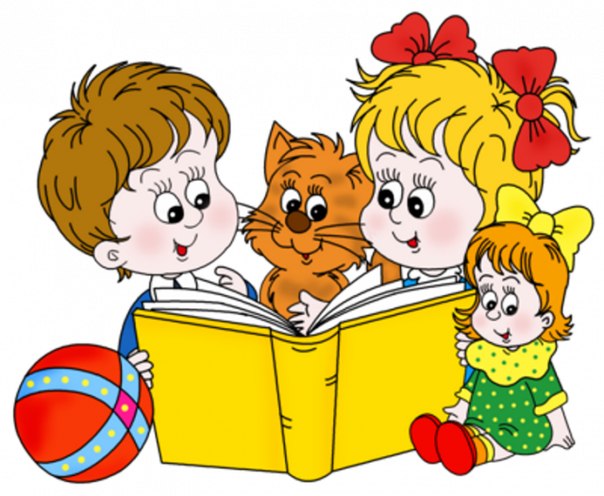 Роберт Луис Стивенсон.
Чтение художественной литературы - могучее действенное средство умственного нравственного и эстетического воспитания детей, оказывающее огромное влияние на развитие и обогащение речи. Она обогащает эмоции, воспитывает воображение, дает ребенку прекрасные образцы русского литературного языка.
Эти образцы различны по своему воздействию: в рассказах дети познают лаконичность и точность слова; в стихах улавливают музыкальную напевность, ритмичность русской речи, в народных сказках перед детьми раскрывается легкость и выразительность языка, богатство речи юмором, живым и образными выражениями, сравнениями. Художественная литература вызывает интерес к личности и внутреннему миру героя. В детях пробуждаются гуманные чувства - способность проявлять участие, доброту, протест против несправедливости. Чтение детям книг служит одним из условий развития слуха, а на этой основе - усвоения языка.Из книги ребенок узнает много новых слов, образных выражений, его речь обогащается эмоциональной и поэтической лексикой. Знакомясь с художественной литературой, дети знакомятся с такими нравственными понятиями, как добро, долг, справедливость, совесть, честь, смелость.Чтение расширяет кругозор, помогает познать окружающий мир, обогащает эмоциональную, нравственную и духовную сферу, развивает мышление, внимание, воображение, память, любознательность.

Что почитать детям ?
Первое – художественно-познавательная литература. Такие книги знакомят ребенка с явлениями живой и неживой природы, произведениями искусства, социальными явлениями, историей и географией. Художественно-познавательная литература является источником информации, развивает потребность обращаться именно к книге за нужными сведениями.
 Второе направление художественной литературы – художественные произведения, которые малыш может понять, как бы прожив их.Это происходит, прежде всего в игре. Он  разыгрывает историю с тремя поросятами, повизгивая от ужаса перед волком; пытается пересказать разговор волка и Красной Шапочки; выстраивает игрушечных зверей перед теремком.В детском саду большое внимание уделяется знакомству с народным творчеством и самому любимому занятию детей – драматизации русских народных сказок. Можно и дома создать условия для самореализации ребенка.Разные виды театров можно сделать своими руками: пальчиковый,кукольный, настольный, Дети любят наряжаться.                                     Список литературы для чтения детям:
Русский фольклорРусские народные песенки, потешки.«Ладушки, ладушки!..», «Петушок, петушок...»,«Большие ноги...», «Водичка, водичка...»,«Баю-бай, баю-бай...», «Пошел кот под мосток...»«Киска, киска, киска, брысь!..», «Как у нашего кота...».Русские народные сказки."Золотое яичко"(«Курочка Ряба»), «Репка» (обр. К. Ушинского);«Как коза избушку построила» (обр. М. Булатова).Произведения поэтов и писателей России:
 Поэзия.3. Александрова. «Прятки»;А. Барто. «Бычок», «Мячик», «Слон» (из цикла «Игрушки»);В. Берестов. «Курица с цыплятами»;В. Жуковский. «Птичка»;Г. Лагздынь. «Зайка, зайка, попляши!»;С. Маршак. «Слон», «Тигренок», «Совята» (из цикла «Детки в клетке»);И. Токмакова. «Баиньки».Проза.Т. Александрова. «Хрюшка и Чушка» (в сокр.);Л. Пантелеев. «Как поросенок говорить научился»;В. Сутеев. «Цыпленок и утенок»; Е. Чарушин. «Курочка» (из цикла «Большие и маленькие»);К. Чуковский. «Цыпленок».
195248, Санкт- Петербург,
ул. Петра Смородина, д. 16
https://sites.google.com/site/detskijsadno6/ 
http://vk.com/club59152151 


выпуск № 4




« Читаем детям»

 ГБДОУ № 6 
группа        «Шалунишки» воспитатель
 Трифонова Н. А.

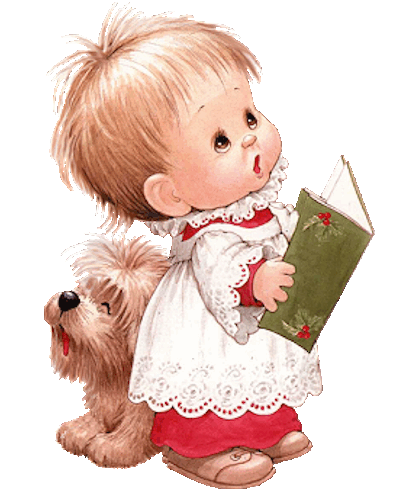 